免费午餐基金2018年7月简报学校执行汇报：免费午餐截至2018年7月底，累计开餐学校为1038 所，现开餐学校838 所，分布于26个省市自治区，累计项目受惠人数275388 人，现有用餐人数188333 人。7月学校陆续进入暑假，本月没有新开餐学校。更多详情请查阅免费午餐学校公示页面：http://www.mianfeiwucan.org/school7月份学校为暑假期间，没有进行下校稽查工作。更多详情请查阅免费午餐学校公示页面：http://www.mianfeiwucan.org/school财务数据公示：   2018年7月善款收入： 779 万余元，善款支出： 429 万余元   截止到7月底累计总收入 43613 万余元，累计总支出 28187 万余元。您可进入免费午餐官网查询捐赠：http://www.mianfeiwucan.org/donate/donation/活动、合作公示1、免费午餐基金&蔡司光学“为EYE加餐,与爱同行”开始时间: 2018年7月1日-8月31日活动介绍：为帮助孩子们脱离饱受饥饿困扰的窘境，让孩子们吃上一顿热腾腾的、营养均衡的午餐，免费午餐基金联合蔡司光学举办“为EYE加餐,与爱同行”为主题的公益助童行动，活动已正式于7月启动。集多方支持，在7月1日~8月31日期间，共同为贫困地区的孩子们捐助免费午餐，助力青少年健康成长！在2018年7月～8月蔡司光学“成长乐助童行动”活动期间，消费者在蔡司光学指定的活动合作医院及眼镜连锁门店参与活动的蔡司客户旗下全线门店，每购买1副蔡司青少年镜片（成长悦、成长乐、成长乐Pro）， 蔡司光学即向免费午餐基金捐赠1名乡村学童1周在校5天的免费午餐，帮助他们解决学习期间的就餐问题。更多活动详情请进入官网资讯平台查询：http://www.mianfeiwucan.org/infor/event-detail/免费午餐项目故事孩子的三句话，让我们看到了昆仑小学的改变！｜公益故事每一所开餐学校都是相同的：学校孩子们都需要免费午餐，学校日常开餐都有着严格的执行标准；但每一所开餐学校也都有各自的故事，今天餐妞妞就给大家介绍广东省梅州市大埔县银江镇昆仑小学（以下简称“昆仑小学”）。详情请戳：https://mp.weixin.qq.com/s/EQCJsSZ7h3N6G_pG8dw0EA孩子们说，终于看到你的笑脸了！感谢“萤火虫”项目伙伴为贵州省贵阳市云岩区兴黔学校的师生们带来明亮的学习环境，感谢爱让我们相遇。也许每个人的力量不足以改变世界，但是公益路上的并肩前行，让我们可以一起走得更稳、更远，感谢！详情请戳：https://mp.weixin.qq.com/s/5iY5dfYrKKHlYnPhkXJHrQ3、2011年，新晃拥抱了免费午餐，也温暖了一群孩子2011年，免费午餐基金与新晃县政府签订合作协议，新晃政府负责全县乡村小学的厨房建设，每个学习日为每个学生出资1元，免费午餐基金则为每个小学生出资2元。自此，新晃县政府与民间协同共助，建立“新晃全县开餐模式”，开始探索“1+2”的模式，由政府、公益机构、社会爱心人士及企业互信合作、推动县域全面持续发展的“政益共建”模型。详情请戳：https://mp.weixin.qq.com/s/hC8IRfJkN9Svh9o7aBbD_A4、免费午餐光盘行动，互相监督不浪费免费午餐因爱而生，在传递爱的同时，也在传递着各种公益理念。免费午餐的孩子们在享受免费午餐的同时，逐渐学会感恩和珍惜。记者通过采访了解到，学校在买菜做饭时，不仅多方面考虑学生的饮食喜好，还积极引导学生互相监督，杜绝浪费食物的现象，景德镇13所开餐学校在“光盘行动”上逐步取得了良好效果。详情请戳：https://mp.weixin.qq.com/s/jcs-tTOauiH6__koIGgTgQ5、“天没亮，就到了菜市场”|伙伴说曹民辉校长来到江西省景德镇市浮梁县鹅湖镇桃岭小学（以下简称“桃岭小学”）已经5年了，5年里，他一直兢兢业业地负责学校免费午餐的采购。桃岭小学是景德镇第一所免费午餐开餐学校，至今已开餐近7年。5年前，学校的免费午餐“接力棒”从老校长张志德老师，交到了曹民辉校长手里。老校长曾对他说：“桃岭小学是景德镇第一所，江西的第二所免费午餐学校，责任重大，意义重大。”接过“接力棒”的曹民辉校长，从此开始了他与免费午餐的故事。详情请戳：https://mp.weixin.qq.com/s/z8m00wbWUkOvCFk8mdd-gg6、因为免费午餐，孩子们得到了社会各界的关爱|伙伴说黄世松老师是位2014年才正式毕业的青年教师，年轻的他来到湖南省怀化市新晃县步头降乡中心校时还是个青涩、内向的“大男孩”。2013年，他与免费午餐的第一次“触电”，就留下了深刻印象。当他成为一名正式的人民教师，他与免费午餐的故事也正式开始。时间褪去青涩，承担带来成长，曾经的“触电”成为了后来的“不解之缘”，让我们一起倾听黄世松老师与免费午餐的故事。详情请戳：https://mp.weixin.qq.com/s/sr_6_CKJcQCRNcq_1RES9w7、免费午餐镜头背后的人闵跃翔是2011年7月加入免费午餐志愿者团队，坚守免费午餐志愿者岗位近7年。他总是扛着摄影器材，穿梭在山水之间，他忙碌的身影经常出现在免费午餐开餐学校，小伙伴们都亲切地称呼他为“明月大哥”。详情请戳：https://mp.weixin.qq.com/s/9plr2dWpN8PFb7d6ywNasw关注我们微信公众号：免费午餐新浪微博：@免费午餐一点资讯：一点号“免费午餐”今日头条：头条号“免费午餐”获得免费午餐基金最新的动态，请关注以上自媒体平台账号，看项目最新进展。捐赠我们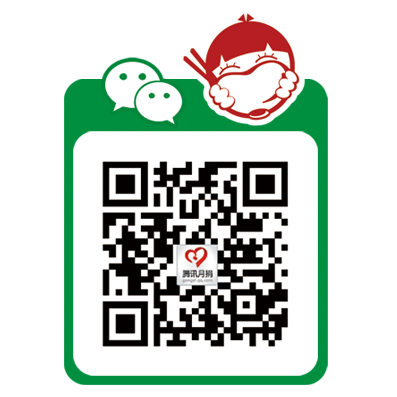 微信-钱包-腾讯公益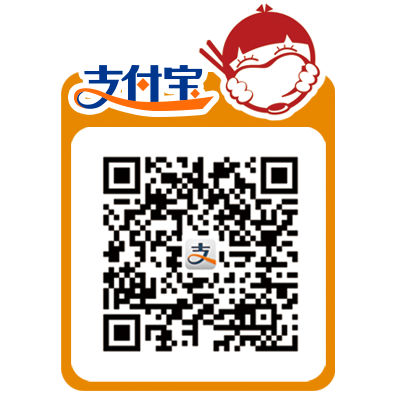 蚂蚁金服公益平台-爱心捐赠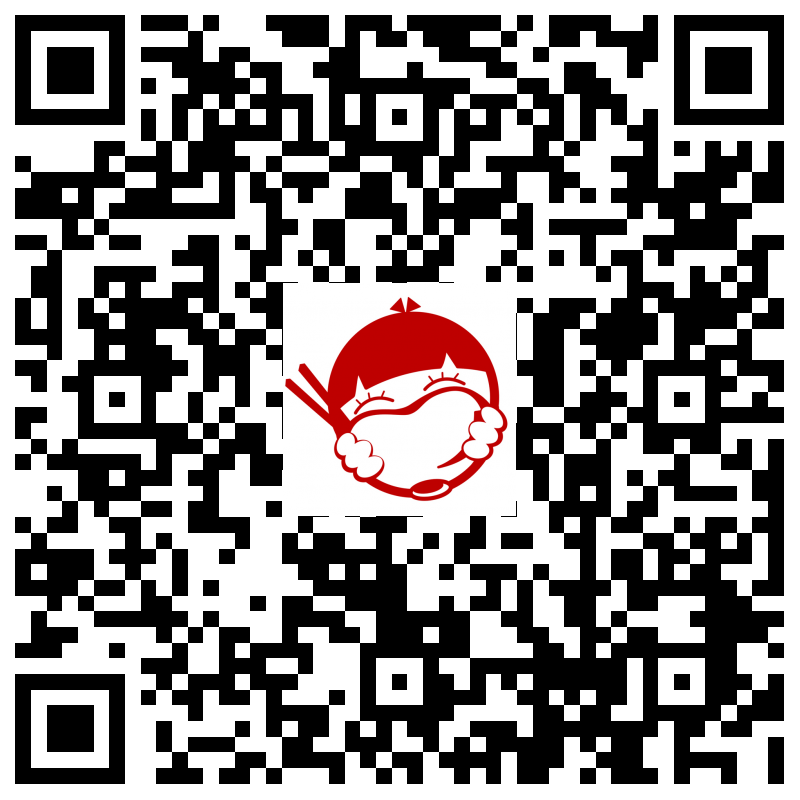 天猫公益店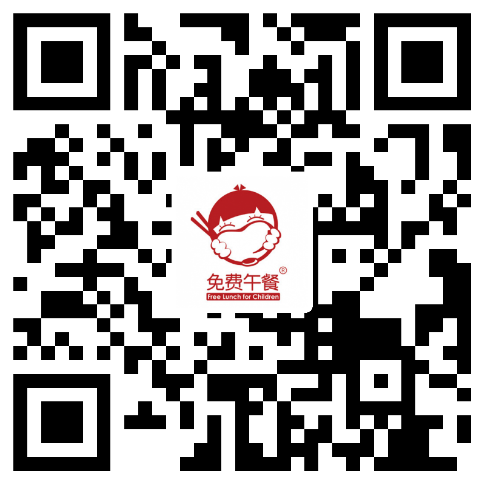 京东公益店